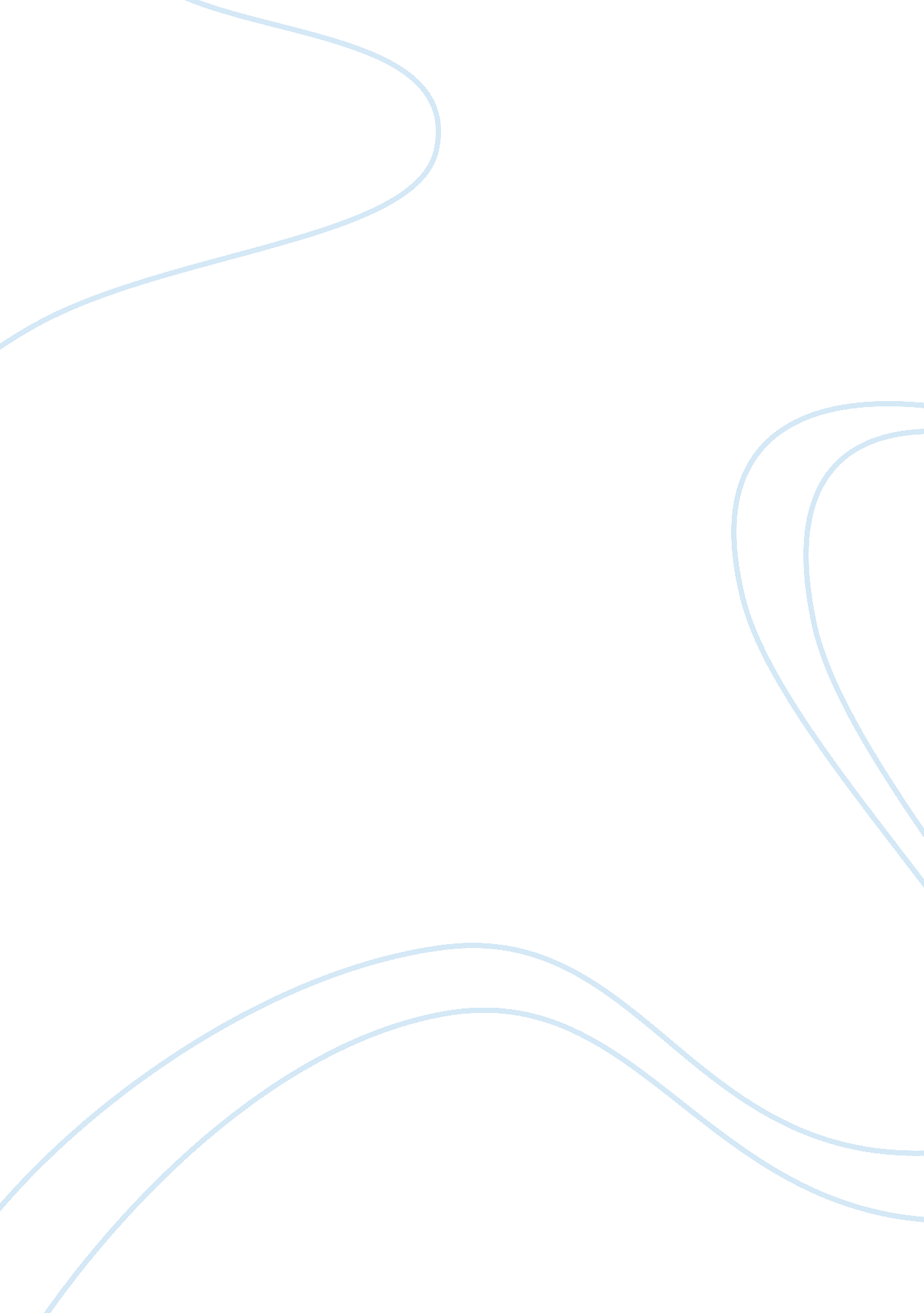 RunescapeGovernment, Capitalism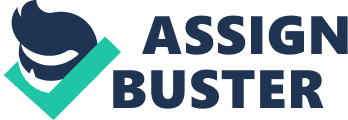 An essay on Runescape The issues involving Runescape has been a popular topic amongst scholars for many years. I find my self constantly drawn back to the subject of Runescape. While much has been written on its influence on contemporary living, it is important to remember that ‘ what goes up must come down. ’ Crossing many cultural barriers it still draws remarks such as 'I wouldn't touch it with a barge pole' and 'i'd rather eat wasps' from socialists, who just don't like that sort of thing. Relax, sit back and gasp as I display the rich tapestries of Runescape. Social Factors Society is our own everyday reality. When Sir Bernard Chivilary said 'hounds will feast on society' [1] he, contrary to my learned colleague Sir George Allen’s recent publication ‘ Into the eye of , could not have been referring to eighteenth century beliefs regarding society. A child’s approach to Runescape smells of success. Of paramount importance to any study of Runescape within its context, is understanding the ideals of society. Clearly it promotes higher individualism and obeyence of instinct. As soon as a child meets Runescape they are changed. Economic Factors Is unemployment inherently bad for an economy? Yes. We will primarily be focusing on the Fish-Out-Of-Water model. Taking special care to highlight the role of Runescape within the vast framework which this provides. Housing Prices (i had a graph here comparing housing to runescape with a line going upwards) Indisputably there is a link. How can this be explained? Clearly housing prices looms over Runescape this cannot be a coincidence. What it all comes down to ismoney. Capitalists love Runescape. Political Factors Politics, we all agree, is a fact of life. Placing theory on the scales of justice and weighing it against practice can produce similar results to contrasting 0 To quote nobel prize winner Xaviera Rock 'Taking a walk across hot coals will inevitably hurt your feet. ' [2] This clearly illustrates the primary concern of those involved with Runescape. Both spectacularfailureand unequaled political accomplishment may be accredited to Runescape. I hope, for our sake that Runescape will endure. Conclusion We can conclude that the Runescape is both a need and a want. It enlightens our daily lives, invades where necessary and never hides. Let's finish with a thought from star Uma Morissette: 'I love Runescape? Yes! Hurray for Runescape! ' [3] 